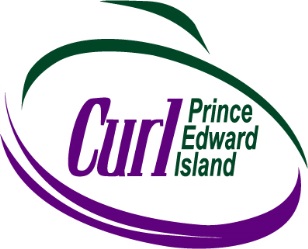 MLF APPLICATION FORMName _______________________________________		Date of Birth ____________________ Address______________________________________ 	Gender _________________________ City_________________________________________		Postal Code_____________________ E-Mail _______________________________________		Telephone______________________Languages spoken _____________________________ 	NCCP CC# _______________________Education:Post-Secondary EducationPeriod of study InstitutionCredit Received/ From/To		Name				Task or Level			Year______________________________________________________________________________________________________________________________________________________________________________________________________________________________________________________Coach Education From/To		Name				Task or Level			Year______________________________________________________________________________________________________________________________________________________________________________________________________________________________________________________ Application Checklist: ___ Completed Application Form ___ Résumé of your coaching experience and achievements (with names and phone numbers for 2 references) Declaration I hereby certify that the information I have provided with this application is true and complete. Signature of Applicant____________________________________ 
